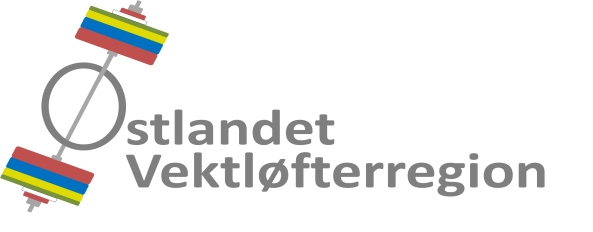 Referat fra styremøte 2018-03Tid		: Tirsdag 08. mai 2018, kl.18.00.Sted		: Osloidrettens Hus, Rom 355, Ekebergveien 101, Oslo.Til stede	: Johan Thonerud, Asta Rønning Fjærli, Geir Johansen, Nicolai Roness og 
  Hans Martin Arnesen.  Ikke til stede	: Andreas Nordmo Skauen, Celine Mariell Bertheussen og   Dag Aleksander Klethagen.Referent	: Hans Martin Arnesen.Styremøtereferat nr. 2018-02 er godkjent via e-post.AVSLUTTEDE SAKER09/17	MESTERSKAP 03/18	REGIONSTINGET 2018
06/18	KONSTITUERING AV STYRETVIDEREFØRTE SAKER01/18	ØKONOMI- Status Regionens økonomiske status er god. - BudsjettrevisjonStyret vedtok å justere opp inntektsbudsjettet med ca. kr 20 000, og samtidig øke kostnadsbudsjettet for rekrutteringstiltak med kr 20 000,-.- BingomidlerBingomeldlene er øremerket for ungdom under 18 år. Bruk av bingomidlene må rapporteres til Lotteritilsynet. En utfordring for regionen er å finne gode og relevante tiltak for ungdom under 18 år.Ansvarlig	: Hans Martin Arnesen.Status		: Videreføres.
02/18	HANDLINGPLAN- Regionstrenerordning. Ansvar GJ.Regionstreningssamlingen på Olympiatoppen, lørdag 12. mai 2018, har 14 påmeldte. Regionslagssamling i Spydeberg. Dato er endret til lørdag 19. mai 2018.Regional ungdoms-treningssamling, Gjøvik, lørdag 22. - søndag 23. september.- Kompetanselørdag - lederkurs, klubblederkonferanse. Ansvar ARF.Lørdag 01. september 2018 i Osloidrettens Hus, Oslo. Styret behandlet spørsmålet om valg av tema og ekstern foreleser. Både rekruttering og hvordan øke inspirasjon og kunnskapsnivå hos klubbtrenerne kan være temaer. Aktuelle kandidater vil bli kontaktet. Valg av tema vil til en viss grad avhenge av hvem vi inngår avtale med.- Trener 1 Kurs Modul II, og Modul III, Spydeberg. Ansvar ANS.Lørdag 29. - søndag 30. september og lørdag 13. - søndag 14. oktober 2018.Ansvarlig	: Hans Martin Arnesen.Status		: Videreføres
04/18	FORBUNDSTINGET 2018- Representasjon:HMA var delegat og Asta Rønning Fjærli var observatør under NVFs forbundsting, 18. mars 2018, på Quality Airport Hotel Gardermoen.- Regionens forslag til forbundstinget ble enstemmig vedtatt, slik:Startkontingenten for premierte stevner er maksimatt kr 150,-.Startkontingenten for RM og Landsdelsmesterskap er maksimalt kr 300,-.Startkontingenten for NM Senior er maksimalt kr 500,-. Startkontingenten for andre NM-er er maksimalt kr 400,-.- SuppleringsvalgARF ble valgt som 2. varamedlem til forbundsstyret.Ansvarlig	: Hans Martin Arnesen.Status		: Avsluttes
05/18	INTERNASJONALE DOMMERE- JT har sendt forslag til NVF om flere internasjonale dommere i regionen.Ansvarlig	: Johan Thonerud.Status		: Avsluttes07/18	MESTERSKAP 2018- Følgende mesterskap gjenstår å arrangere i 2018:Gjøvik AK er tildelt RM 5 kamp 2018, Norges cup 2. Arrangeres lørdag 09. juni 2018. Innbydelse ligger ute. Påmeldingsfrist er lørdag 26. mai 2018.Gjøvik AK er tildelt RM 2018, Norges Cup 4, som arrangeres 20. oktober 2018.National T & IL har trukket seg som arrangør av NM U 2018, 03. november 2018. Forbundsstyret har tildelt mesterskapet til Vigrestad IK..Ansvarlig	: Johan Thonerud.Status		: Videreføres.NYE SAKER08/18	STØTTE TIL INNKJØP AV UTSTYR- Styret har mottatt henvendelser om støtte til kjøp av utstyr.Styret var enige om at en eventuell støtte til kjøp av utstyr kun vil omfatte konkurranseutstyr. En slik støtte er ikke inkludert i regionens 2018-budsjett, men vil bli vurdert i forbindelse med utarbeidelsen av budsjettet for 2019. Ansvarlig	: Hans Martin Arnesen.Status		: Avsluttes
NESTE MØTE Tid og sted for neste styremøte er torsdag 16. august 2018, i Oslo.Ansvarlig	: Hans Martin Arnesen.